ЧЕРКАСЬКА ОБЛАСНА РАДАГОЛОВАР О З П О Р Я Д Ж Е Н Н Я06.03.2024                                                                                        № 56-рПро звільнення ПАРАМОНОВА В. В.Відповідно до статті 55 Закону України «Про місцеве самоврядування
в Україні», підпункту 3 пункту 3 рішення обласної ради від 16.12.2016 
№ 10-18/VIІ «Про управління суб’єктами та об’єктами спільної власності територіальних громад сіл, селищ, міст Черкаської області» (зі змінами), враховуючи Контракт з керівником підприємства спільної власності територіальних громад сіл, селищ, міст Черкаської області, укладений
з Парамоновим В. В. 11.03.2019, рішення обласної ради від 03.03.2023 
№ 17-6/VIII «Про зміну найменування «КОМУНАЛЬНОГО НЕКОМЕРЦІЙНОГО ПІДПРИЄМСТВА «ЧЕРКАСЬКИЙ ОБЛАСНИЙ ОНКОЛОГІЧНИЙ ДИСПАНСЕР ЧЕРКАСЬКОЇ ОБЛАСНОЇ РАДИ»:1. ЗВІЛЬНИТИ  ПАРАМОНОВА Віктора Володимировича з посади директора комунального некомерційного підприємства «Клінічний центр онкології, гематології, трансплантології та паліативної допомоги Черкаської обласної ради» (далі – підприємство), 11.03.2024, у зв’язку із закінченням строку трудового договору, згідно з пунктом 2 частини першої статті 36 Кодексу законів про працю України.2. Головному бухгалтеру підприємства вчинити заходи, передбачені чинним законодавством, пов’язані зі звільненням Парамонова В. В.3. Контроль за виконанням розпорядження покласти на управління юридичного забезпечення та роботи з персоналом виконавчого апарату обласної ради.Голова	Анатолій ПІДГОРНИЙ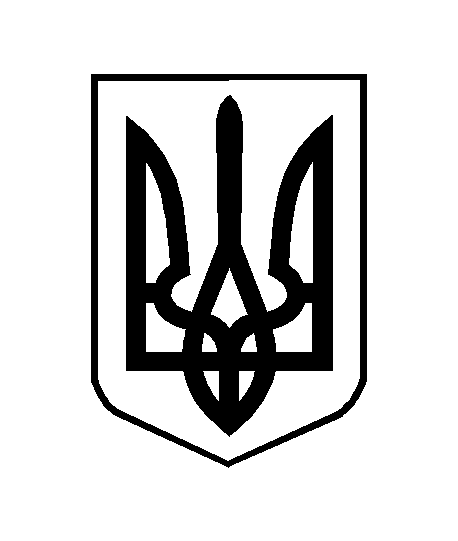 